How to Upload your COVID-19 Vaccination Card: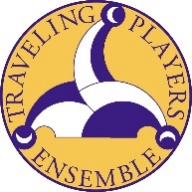 Log into your account (you just did that, I bet)Access the Additional Options menu.Select Document Center.In the Document Center, locate the desired document and click the upload icon to the right of it.Choose a file from your computer to upload.Click the Upload Document button.Well done!  Thank you!  Having trouble?  Call or email!  703-987-1712 or info@travelingplayers.org